COMMITMENT OF COST SHARE
Prepare one form for each new proposal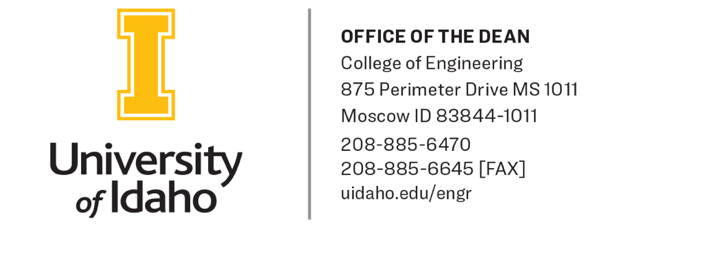 Name:  ______________________________   V Number:  ____________   Department:  _________________________1.  % of Scholarship and Creative Activities in my Position Description (PD):  				          _______%2.  % of Scholarship in my PD not funded by General Education funds (e.g., HATCH):  			          _______%3.  % of PD currently committed to funded research projects (e.g., cost share, research buyouts)		          _______%Do any of these projects overlap with the funding period of this new proposal?4.  % of my PD currently proposed on pending research projects (e.g., cost share, research buyout):                      _______%Please list each current award and other submitted proposals for which you have committed cost share.  Include VERAS #, proposal title, submit date, and funding period (if known).  Section will expand as you type.5.  Do you have any current or pending buyouts from your teaching?  If so, provide details below:By signing this agreement, I give permission to the Principal Investigator of the following proposal to use  _________%
of my Position Description as cost share for the entirety of the proposed funding period.__________________________________________________________________________________________________VERAS Number, Title of Proposal and Submission Date________________________________________	____________________________________________Name of Principal Investigator				Name of Funding SourceBriefly describe your role in the proposed research. You should NOT commit cost share for proposals for which you will not be actively contributing to the scope of work.  Describe here or attach a separate statement/excerpts from proposal.  This box will expand as you type.As a UI faculty member contributing cost share:I understand that I may not exceed the percentage of my Position Description that is designated as SCHOLARSHIP and CREATIVE ACTIVITIES to use as cost share and may not use any other designations (Teaching and Advising, University Service and Leadership, Outreach and Extension) in my PD for cost share.If this proposal for research is funded, I understand that that I will not have the above committed portion of my Position Description to use as cost share or research buyouts for other research proposals for the duration of the funding period and, if requested, will provide evidence that I am committing effort to this project and that the research is progressing.I agree to keep records of my cost share commitments and submit Effort Reports on my cost share expenditures as requested or required by the College of Engineering and the Office of Sponsored Projects.Faculty Signature___________________________________________________________               _________________________Name										Date